Versión 1.1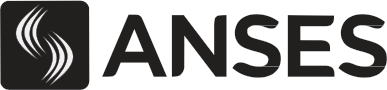 FrenteForm. PS.2.55UDAIDDJJ  Novedades  Unificadas Sistema  Único de Asignaciones FamiliaresRubro 1 - Datos del Titular  (Madre / Padre)CUIL Apellido/s Nombre/sCorreoElectrónicoRubro 2 - Datos del Otro Progenitor (Madre / Padre)CUILNº de DocumentoTeléfono deContactoNº de DocumentoApellido/sNombre/sCorreoElectrónicoRubro 3 - Datos del EmpleadorCUITRazón Social Correo ElectrónicoRubro 4 - PrenatalTeléfono deContactoTeléfono deContactoTipo de NovedadAltaCantidad de Cuotas Abonadas por el Empleador	(Consignar Cantidad)Rubro 5 - Licencia por MaternidadTipo de NovedadAltaBajaOpción   45 días Pre Parto y 45 días Post PartoFecha de Notificación de la Licencia por Maternidad al EmpleadorRubro 6 - Datos del Certificado Médico y Médico Certificante (Prenatal / Maternidad) (1) Tachar lo que no correspondaFecha del Certificado MédicoGestación (1): Meses / Semanas	Tipo de Fecha (1): Probable de Parto / Real de PartoFecha de Interrupción del EmbarazoMatrícula Nº	Nacional	ProvincialCUIL / CUIT del ProfesionalApellido/s y Nombre/sLugar y Fecha  	,  	/ 	/ 	BajaFechaFirma y Sello del Médico CertificanteMotivo   	Ministerio de Trabajo, Empleo y Seguridad SocialForm. PS.2.55 (Dorso)Rubro  7 - Exclusivo Maternidad DownTipo de NovedadAltaBajaMaternidad Abonada por:	Empleador	ANSES 	Fecha Fin Licencia MaternidadDatos del HijoCUILNº de DocumentoApellido/sNombre/sPartida de Nacimiento	Certificado de DefunciònNº de Acta / Partida / Certificado	Tomo	FolioCertifico que el menor cuyos datos obran en el presente Rubro tiene Diagnóstico de Síndrome de DownMatrícula Nº	Nacional	ProvincialCUIL / CUIT del ProfesionalApellido/s y Nombre/sLugar y Fecha 	,  	/ 	/ 	Firma y Sello del Médico CertificanteBajaFechaMotivo    	Rubro  8 - Datos del ApoderadoTipo de NovedadAltaBajaAceptada	RechazadaCUILNº de DocumentoApellido/sNombre/s Correo ElectrónicoTeléfono deContactoRubro  8a - Datos de la OpciónPoder ExtraordinarioPor el Período DevengadoPoder NormalDesde el Período DevengadoRubro  8b - Poder(1) Tachar lo que no corresponda en caso de ser necesarioPor la presente el Titular  (cuyos datos constan  en el Rubro 1) otorga al Apoderado /Apoderado Extraordinario (1) (cuyos datos constan  en el Rubro 8) Poder Normal / Poder Extraordinario (1) para percibir  las Asignaciones Familiares que liquide  ANSES.Firma del Titular o Impresión Dígito Pulgar Derecho	Aclaración de FirmaFirma del Apoderado/Apoderado Extraordinario o ImpresiónDígito Pulgar DerechoAclaración de FirmaRubro 8c  - Revocación de PoderPor la presente se revoca el Poder para percibir las Asignaciones Familiares que ANSES liquida.Firma del Titular o Impresión Dígito Pulgar Derecho	Aclaración de FirmaFirma del Apoderado o Impresión Dígito Pulgar Derecho	Aclaración de FirmaRubro 8d  - Certificación de Firmas(1) Tachar lo que no corresponda en caso de ser necesarioEn mi carácter de  	Certifico  que las firmas  del Titular  / Apoderado / Apoderado Extraordinario (1) (cuyos datos  constan en el Rubro  1, Rubro  8), han sido puestas en mi presencia.Lugar y Fecha 	,  	/ 	_/ 	Firma Autoridad Certificante	Aclaración de FirmaRubro 9 - RepresentanteApellido/s y Nombre/sNº de DocumentoCorreoElectrónicoTeléfono deContactoRubro 10 - FirmasFirma del Representante o Impresión Dígito Pulgar DerechoFirma del Titular o Impresión Dígito Pulgar DerechoAclaración de FirmaFirma de la Madre/Padre o Impresión Dígito Pulgar Derecho	Aclaración de FirmaFirma del Empleador	Aclaración de FirmaFirma, Aclaración y Legajo del Agente IntervinienteSello de Recepción de ANSES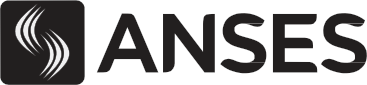 Uso Exclusivo ANSESCUIL TitularApellido/s y Nombre/sTrámite PresentadoForm. PS.2.55DDJJ  Novedades  Unificadas Sistema  Único de Asignaciones FamiliaresNº de DocumentoFirma, Aclaración y Legajo del Agente Interviniente 	Sello de Recepción de ANSESMinisterio de Trabajo, Empleo y Seguridad SocialA través del  presente Formulario podrá solicitarse la Asignación Familiar por  Prenatal , Maternidad y/oMaternidad Down, como así también designar un Apoderado y/o  Apoderado Extraordinario.Puede ser  presentado ante  ANSES por  el Titular, por  el Empleador  o por  una  tercera persona a la que se denomina "Representante".ESTE FORMULARIO REVISTE  CARÁCTER DE DECLARACIÓN JURADA, DEBE SER CUMPLIMENTADO EN LETRA DE IMPRENTA SIN OMITIR,  ENMENDAR NI FALSEAR NINGÚN  DATO, SUJETANDO A LOS INFRACTORES A LAS PENALIDADES PREVISTAS EN LOS ARTS. 172, 292, 293 Y 298 DEL CÓDIGO PENALPARA  LOS DELITOS DE ESTAFA Y FALSIFICACIÓN DE DOCUMENTO  PÚBLICO.EL PAGO DE LA /S ASIGNACION /ES FAMILIAR /ES SOLICITADA /S QUEDA CONDICIONADO A LOS CONTROLES DE DERECHO QUE ANSES  REALIZA.Observaciones:	 	ESTE FORMULARIO REVISTE  CARÁCTER DE DECLARACIÓN JURADA, DEBE SER CUMPLIMENTADO EN LETRA  DE IMPRENTA SIN OMITIR, ENMENDAR NI FALSEAR NINGÚN  DATO, SUJETANDO A LOS INFRACTORES A LAS PENALIDADES PREVISTAS EN LOS ARTS. 172, 292, 293 Y 298 DEL CÓDIGO PENALPARA  LOS DELITOS DE ESTAFA Y FALSIFICACIÓN DE DOCUMENTO  PÚBLICO.EL PAGO DE LA /S ASIGNACION /ES  FAMILIAR /ES  SOLICITADA /S QUEDA CONDICIONADO A LOS CONTROLES  DE DERECHO  QUE ANSES  REALIZA.Observaciones:	 	Form. PS.2.55DDJJ  Novedades  Unificadas Sistema  Único de Asignaciones FamiliaresEN CASO DE EXISTIR ALGUN MOTIVO PARA DEJAR DE PERCIBIR LA ASIGNACIÓN FAMILIAR POR PRENATAL, MATERNIDAD Y/O MATERNIDAD DOWN, SE DEBE DENUNCIAR ANTE ANSES.Apoderado / Apoderado ExtraordinarioSe denomina Apoderado a la persona que un beneficiario del Sistema Único de Asignaciones Familiares autoriza, a través del presente Formulario, a percibir las Asignaciones Familiares.El Titular puede designar a un solo Apoderado a partir de  un período devengado o por un período liquidado / en curso de pago.El Apoderado debe ser mayor de 18 años o menor emancipado civil, pudiendo existir o no parentesco entre las partes.La figura del Apoderado tiene vigencia hasta tanto el Titular o Apoderado solicite la revocación mediante el presente FormularioEn el caso que la revocación sea solicitada por el Titular, se debe cumplimentar solo elRubro 1 - "Datos del Titular (Madre / Padre)"En el caso que la revocación sea solicitada por el Apoderado, se debe cumplimentar elRubro 1 - "Datos del Titular (Madre / Padre)" y el Rubro 8 - "Datos del Apoderado".Las firmas del Titular y del Apoderado / Apoderado Extraordinario pueden ser certificadas por funcionario de ANSES, Escribano Público, Autoridad Policial o Juez de PazEn la solicitud de revocación no es necesaria la certificación de firma de las partes.Cuando el Titular  o Apoderado / Apoderado Extraordinario presenta una "Homologación Judicial de Acuerdo deApoderado" o un "Acuerdo sobre Apoderado"Se debe cumplimentar el presente Formulario y el mismo puede estar firmado por las partes, o por el Titular o por elApoderado / Apoderado Extraordinario. Documentación ComplementariaOriginal y fotocopia del Documento Nacional de Identidad del Titular y del Apoderado / Apoderado Extraordinario.PrenatalPrenatalPrenatalPrenatalPrenatalPrenatalPrenatalPrenatalMaternidadMaternidadMaternidadMaternidadMaternidadMaternidadMaternidadMaternidadMaternidad DownMaternidad DownMaternidad DownMaternidad DownMaternidad DownMaternidad DownMaternidad DownMaternidad DownApoderadoApoderadoApoderadoApoderadoApoderadoApoderadoApoderadoApoderadoApoderado  ExtraordinarioApoderado  ExtraordinarioApoderado  ExtraordinarioApoderado  ExtraordinarioApoderado  ExtraordinarioApoderado  ExtraordinarioApoderado  ExtraordinarioApoderado  ExtraordinarioTrámite NºTrámite NºTrámite NºTrámite NºTrámite NºTrámite NºTrámite NºTrámite NºTrámite NºTrámite NºTrámite NºTrámite NºTrámite NºTrámite NºTrámite NºTrámite NºTrámite NºTrámite NºTrámite NºTrámite NºTrámite NºTrámite NºTrámite NºTrámite NºTrámite NºTrámite NºTrámite NºTrámite NºTrámite NºTrámite NºTrámite NºTrámite NºTrámite NºTrámite NºTrámite NºTrámite NºTrámite NºTrámite NºTrámite NºTrámite Nº